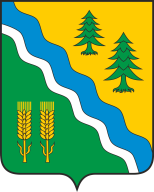 АДМИНИСТРАЦИЯ КРИВОШЕИНСКОГО РАЙОНА ПОСТАНОВЛЕНИЕ01.12.2023                                                                                                                                  № 727с. КривошеиноТомской областиОб организации работы по проведению на территории Кривошеинского района профилактического мероприятия - установке автономных дымовых пожарных извещателей в жилых помещениях занимаемых многодетными семьями, семьям, находящимися в трудной жизненной ситуации, в социально опасном положенииВ соответствии с Федеральным законом от 06 октября 2003 года № 131-ФЗ «Об общих принципах организации местного самоуправления в Российской Федерации», решением Думы Кривошеинского района от 27.12.2022 № 162 «Об утверждении бюджета муниципального образования Кривошеинский район Томской области на 2023 год и на плановый период 2024 и 2025 годов», муниципальной программой «Профилактика террористической и экстремистской деятельности в Кривошеинском районе на 2023-2025 годы», утвержденной постановлением Администрации Кривошеинского района от 11.05.2023 № 271, в целях предотвращения гибели людей при пожарах на территории Кривошеинского района ПОСТАНОВЛЯЮ: 1.	Утвердить Порядок проведения на территории Кривошеинского района профилактического мероприятия - установке автономных дымовых пожарных извещателей в жилых помещениях занимаемых многодетными семьями, семьям, находящимися в трудной жизненной ситуации, в социально опасном положении в соответствии с Приложением № 1 к настоящему постановлению.2.	Создать межведомственную рабочую группу по организации определения мест проживания многодетных семей, семей, находящимися в трудной жизненной ситуации, в социально опасном положении на территории Кривошеинского района, подлежащих оборудованию автономными пожарными извещателями. 3.	Утвердить состав межведомственной рабочей группы по организации определения мест проживания многодетных семей, семей, находящимися в трудной жизненной ситуации, в социально опасном положении на территории Кривошеинского района, подлежащих оборудованию автономными пожарными извещателями в соответствии с Приложением №  2 к настоящему постановлению.4. Настоящее постановление вступает в силу с даты его подписания. 5. Опубликовать настоящее постановление в сборнике нормативных актов Администрации Кривошеинского района и разместить на официальном сайте муниципального образования Кривошеинский район Томской области в информационно-телекоммуникационной сети «Интернет».6. Контроль за исполнением настоящего постановления оставляю за собой.И.о. Главы Кривошеинского района					                      А.М. АрхиповКалугин Денис Николаевич           8(38 251) 2-11-81Сущенко В.А.,Алексейчук Е.А.,Жукова Л.В., Департамент защиты населения и территории Томской области,ОНД и ПР,Центр соцподдержки,Сельские поселения – 7 экз.ПрокуратураПриложение № 1УТВЕРЖДЕНпостановлением АдминистрацииКривошеинского районаот 01.12.2023  № 727ПОРЯДОКпроведения на территории Кривошеинского района профилактического мероприятия - установке автономных дымовых пожарных извещателей в жилых помещениях, занимаемых многодетными семьями, семьям, находящимися в трудной жизненной ситуации, в социально опасном положении1. Настоящий Порядок разработан в целях реализации полномочий органов местного самоуправления по предотвращению гибели людей от пожаров путем проведения профилактического мероприятия - установке автономных дымовых пожарных извещателей в жилых помещениях занимаемых многодетными семьями, семьям, находящимися в трудной жизненной ситуации, в социально опасном положении на территории Кривошеинского района Томской области.2. Пожарные извещатели устанавливаются в многоквартирных и индивидуальных жилых домах в местах проживания семей, находящихся в социально опасном положении и трудной жизненной ситуации, многодетных семей на территории Кривошеинского района Томской области (далее - семьи), в целях своевременного обнаружения пожаров или возгораний в жилых помещениях (далее используется термин – жилые помещения).  Для целей настоящего порядка используются следующие понятия:Семья, находящаяся в социально опасном положении -  семья, имеющая детей, находящихся в социально опасном положении, а также семья, где родители или иные законные представители несовершеннолетних не исполняют своих обязанностей по их воспитанию, обучению и (или) содержанию и (или) отрицательно влияют на их поведение либо жестоко обращаются с ними; Трудная жизненная ситуация – это обстоятельство или обстоятельства, которые ухудшают условия жизнедеятельности гражданина и последствия которых он не может преодолеть самостоятельно, в том числе - неполная семья с двумя детьми, одинокое проживание гражданина в возрасте старше 60 лет, семьи с доходом менее 1 прожиточного минимума, семьи, имеющие в составе инвалида, семьи участников специальной военной операции;Многодетная семья - семья, имеющая в своем составе трех и более детей в возрасте до восемнадцати лет, включая усыновленных детей и детей, принятых под опеку (попечение), в том числе детей, временно проживающих отдельно от родителей в связи с обучением в учебных заведениях начального, среднего или высшего профессионального образования.3.	Установка пожарных извещателей осуществляется в жилых помещениях. 4.	Для оборудования пожарными извещателями жилых помещений семье необходимо:1)	иметь постоянное место жительства на территории Кривошеинского района Томской области с подтверждением регистрации по месту жительства в жилых помещениях муниципального жилищного фонда либо принадлежащих ей на праве собственности;2)	предоставить согласие на обработку Администрацией Кривошеинского района Томской области (далее – Администрация) персональных данных членов семьи в соответствии с Приложением № 1 к Порядку. Согласие оформляется в соответствии со статьей 9 Федерального закона от 27 июля 2006 года № 152-ФЗ «О персональных данных».5.	Адресные списки семей, жилые помещения которых подлежат оснащению пожарными извещателями, актуализируются Администрацией ежегодно до 01 апреля календарного года и представляются на согласование Главы Кривошеинского района Томской области в соответствии с Приложением № 2 к Порядку.6.	Глава Кривошеинского района Томской области рассматривает поступившие списки и принимает решение о подлежащих оборудованию пожарными извещателями мест проживания семей, в пределах средств, предусмотренных в бюджете муниципального образования Кривошеинский район Томской области в текущем финансовом году.7. Межведомственная рабочая группа по организации определения мест проживания многодетных семей, семей, находящимися в трудной жизненной ситуации, семей, находящимися в социально опасном положении на территории Кривошеинского района, подлежащих оборудованию автономными пожарными извещателями (далее – Рабочая группа), создается из представителей Администрации Кривошеинского района Томской области, отдела опеки и попечительства Администрации Кривошеинского района, Комиссии по делам несовершеннолетних и защите их прав Администрации Кривошеинского района, Отделения надзорной деятельности и профилактической работы по Кривошеинскому району ГУ МЧС России по Томской области, Центр социальной поддержки населения Кривошеинского района.8.	Комиссионное обследование включает в себя:1)	рассмотрение поступивших документов;2) оформление отказа семьи от установки автономного пожарного извещателя, в соответствии с формой заявления согласно Приложению № 3 к Порядку;3) передачу после установки пожарных извещателей по акту приема-передачи имущества в безвозмездное пользование семье в соответствии с Приложением № 4 к Порядку.9.	После установки пожарных извещателей семья исключается из адресного списка семей, жилые помещения которых подлежат оснащению пожарными извещателями. В случае утраты пожарные извещатели повторно не устанавливаются.Приложение № 2УТВЕРЖДЕНпостановлением АдминистрацииКривошеинского районаот 01.12.2023  № 727СОСТАВмежведомственной рабочей группы по организации определения подлежащих оборудованию автономными пожарными извещателями мест проживания семей, находящихся в социально опасном положении и трудной жизненной ситуации, многодетных семей  на территории Кривошеинского районаСОГЛАСИЕ (ФОРМА)на обработку персональных данныхЯ, _____________________________________________________________________________(фамилия, имя, отчество - при наличии)основной документ, удостоверяющий личность: _______________________________________________________________________________________________________________________(вид документа, серия, номер, дата выдачи документа, наименование выдавшего органа)зарегистрированный(ая) по адресу: _________________________________________________________________________________________________________________________________даю Администрации Кривошеинского района Томской области расположенной по адресу Томская область, Кривошеинский район, село Кривошеино, улица Ленина, 26 свое согласие на обработку моих персональных данных, относящихся исключительно к перечисленным ниже категориям персональных данных: фамилия, имя, отчество; пол; дата рождения; тип документа, удостоверяющего личность; данные документа, удостоверяющего личность; гражданство; сведения об инвалидности и иные сведения.Я даю согласие на использование персональных данных исключительно в целях рассмотрения моих документов, а также на хранение данных об этих результатах 
на электронных носителях.Настоящее согласие предоставляется мной на осуществление действий в отношении моих персональных данных, которые необходимы для достижения указанных выше целей, включая (без ограничения) сбор, систематизацию, накопление, хранение, уточнение (обновление, изменение), использование, передачу третьим лицам для осуществления действий по обмену информацией, обезличивание, блокирование персональных данных, 
а также осуществление любых иных действий, предусмотренных действующим законодательством Российской Федерации.Я проинформирован, что получатель сведений гарантирует обработку моих персональных данных в соответствии с действующим законодательством Российской Федерации как неавтоматизированным, так и автоматизированным способами.Данное согласие действует до достижения целей обработки персональных данных 
или в течение срока хранения информации.Данное согласие может быть отозвано в любой момент по моему письменному заявлению.Я подтверждаю, что, давая такое согласие, я действую по собственной воле и в своих интересах.«___» ___________2023 г. /_____________________/ ________________________________(Подпись)			(Расшифровка подписи)СПИСОК (ФОРМА)семей, жилые помещения которых подлежат оснащениюавтономными дымовыми пожарными извещателями в ________ годуЗАЯВЛЕНИЕ (ФОРМА)Я, ______________________________________________________________, даю своё согласие на установку/отказываюсь от установки автономных дымовых пожарных извещателей, на безвозмездной основе, в целях обеспечения пожарной безопасности в принадлежащем мне (моей семье) жилом помещении по адресу:__________________________________________________________________________________________________________________.Мне разъяснены требования пожарной безопасности, предусмотренные Федеральным законом Российской Федерации от 21.12.1994 № 69-ФЗ.Подпись заявителя ______________________  «___» ___________ 20___ г. Заявление принял «__» _____________ 20____ г.____________________________   ____________________  ___________________
      (должность специалиста)                        подпись                           ФИО Акт приема-передачи (ФОРМА)населенный пункт Администрация Кривошеинского района (Томская  область, село Кривошеино ул. Ленина, 26), с одной стороны, в лице _________________________________________________________ и гр-н (ка)____________________________________________________________________________________________________________________________________________________________________________________________________________________________________________,(указать Ф.И.О., адрес регистрации)с другой стороны, далее совместно именуемые "Стороны" при участи межведомственной рабочей группы, в целях обеспечения пожарной безопасности составили  Акт о нижеследующем:1. Администрация Кривошеинского района передала гр-ну(ке) __________________________________________________________________________________,(Ф.И.О.)а гр-н (ка) _________________________________________________________________________(Ф.И.О.)принял автономный дымовой пожарный извещатель ___________________ серийный номер  _______________.2. Администрация Кривошеинского района гарантирует, что до подписания настоящего Акта автономный дымовой пожарный извещатель в каком-либо ином месте не устанавливался.3. Гражданин (ка)  ________________________________________________________ (Ф.И.О.)до подписания настоящего Акта детально осмотрел автономный дымовой пожарный извещатель.Состояние автономного дымового пожарного извещателя соответствует паспорту (вариант): не соответствует паспорту в части: ____________________. 4. При оформлении данного Акта  автономный дымовой пожарный извещатель установлен в жилом помещении, расположенном по адресу____________________________________________,                                     (указать адрес)принадлежащем _____________________________________________________________________.(указать Ф.И.О.)5. Стороны взаимных претензий не имеют.6. Настоящий Акт составлен в 2 (двух) экземплярах, один из которых находится в  Администрации Кривошеинского района, второй – у гражданина__________________________________________.                                   (Ф.И.О.)Подписи Сторон№ п/пСостав комиссии1.Первый заместитель Кривошеинского района,  руководитель рабочей группы2.Главы Володинского, Иштанского, Красноярского, Кривошеинского, Новокривошеинского, Петровского, Пудовского сельских поселений (по согласованию)3.Руководитель отдела по воросам жизнеобеспечения и безопасности администрации Кривошеинского района, секретарь рабочей группы4.Руководитель отдела опеки и попечительства администрации Кривошеинского района;Секретарь Комиссии по делам несовершеннолетних и защите их прав администрации Кривошеинского района5.Представитель Отделения надзорной деятельности и профилактической работы по Кривошеинскому району ГУ МЧС России по Томской области(по согласованию)6.Представитель Центра социальной поддержки населения Кривошеинского района (по согласованию)Приложение № 1 к ПОРЯДКУпроведения на территории Кривошеинского района профилактического мероприятия – установке автономных дымовых пожарных извещателей в жилых помещениях, занимаемых многодетными семьями, семьям, находящимися в трудной жизненной ситуации, в социально опасном положенииПриложение № 2 к ПОРЯДКУпроведения на территории Кривошеинского района профилактического мероприятия – установке автономных дымовых пожарных извещателей в жилых помещениях, занимаемых многодетными семьями, семьям, находящимися в трудной жизненной ситуации, в социально опасном положении№№ п/пФамилия, имя, отчествоАдрес проживания11234Приложение № 3 к ПОРЯДКУпроведения на территории Кривошеинского района профилактического мероприятия – установке автономных дымовых пожарных извещателей в жилых помещениях, занимаемых многодетными семьями, семьям, находящимися в трудной жизненной ситуации, в социально опасном положенииВ Администрацию Кривошеинского района от__________________________________________________________________________________________ (ФИО заявителя)зарегистрированного (ой) по адресу: ____________________________________________________________________________________________ дата рождения _________________________________ паспорт:серия ________ № ______________________________ выдан (когда и кем) ________________________________________________________________________________________________________________________ контактный телефон ____________________________Приложение № 4 к ПОРЯДКУпроведения на территории Кривошеинского района профилактического мероприятия – установке автономных дымовых пожарных извещателей в жилых помещениях, занимаемых многодетными семьями, семьям, находящимися в трудной жизненной ситуации, в социально опасном положении______________"__"________ ___ г.Представитель Администрации Кривошеинского районаЗаявитель:________/______________(подпись/Ф.И.О.)___________________________________(дата)________/______________ (подпись/Ф.И.О.)___________________________________(дата)